§1928.  Rules1.  Rules.  The Secretary of State may adopt rules to implement this chapter.  Rules adopted regarding the performance of notarial acts with respect to electronic records may not require, or accord greater legal status or effect to, the implementation or application of a specific technology or technical specification.  The rules may:A.  Prescribe the manner of performing notarial acts regarding tangible and electronic records;  [PL 2021, c. 651, Pt. A, §4 (NEW); PL 2021, c. 651, Pt. A, §8 (AFF).]B.  Include provisions to ensure that any change to or tampering with a record bearing a certificate of a notarial act is self-evident;  [PL 2021, c. 651, Pt. A, §4 (NEW); PL 2021, c. 651, Pt. A, §8 (AFF).]C.  Include provisions to ensure integrity in the creation, transmittal, storage and authentication of electronic records or signatures;  [PL 2021, c. 651, Pt. A, §4 (NEW); PL 2021, c. 651, Pt. A, §8 (AFF).]D.  Prescribe the process of granting, renewing, conditioning, denying, suspending or revoking a notary public commission and assuring the trustworthiness of an individual holding a notary public commission;  [PL 2021, c. 651, Pt. A, §4 (NEW); PL 2021, c. 651, Pt. A, §8 (AFF).]E.  Include provisions to prevent fraud or mistake in the performance of notarial acts; and  [PL 2021, c. 651, Pt. A, §4 (NEW); PL 2021, c. 651, Pt. A, §8 (AFF).]F.  Provide for the administration of the examination under section 1923, subsection 1 and the course of study under section 1923, subsection 2.  [PL 2021, c. 651, Pt. A, §4 (NEW); PL 2021, c. 651, Pt. A, §8 (AFF).][PL 2021, c. 651, Pt. A, §4 (NEW); PL 2021, c. 651, Pt. A, §8 (AFF).]2.  Rulemaking considerations.  In adopting, amending or repealing rules about notarial acts with respect to electronic records, the Secretary of State shall consider, so far as is consistent with this chapter:A.  The most recent standards regarding electronic records promulgated by national bodies, such as a national association of secretaries of state;  [PL 2021, c. 651, Pt. A, §4 (NEW); PL 2021, c. 651, Pt. A, §8 (AFF).]B.  Standards, practices and customs of other jurisdictions that enact provisions substantially similar to this chapter; and  [PL 2021, c. 651, Pt. A, §4 (NEW); PL 2021, c. 651, Pt. A, §8 (AFF).]C.  The views of governmental officials and entities and other interested persons.  [PL 2021, c. 651, Pt. A, §4 (NEW); PL 2021, c. 651, Pt. A, §8 (AFF).][PL 2021, c. 651, Pt. A, §4 (NEW); PL 2021, c. 651, Pt. A, §8 (AFF).]3.  Routine technical rules.  Rules adopted pursuant to this section are routine technical rules as defined in Title 5, chapter 375, subchapter 2‑A.[PL 2021, c. 651, Pt. A, §4 (NEW); PL 2021, c. 651, Pt. A, §8 (AFF).]SECTION HISTORYPL 2021, c. 651, Pt. A, §4 (NEW). PL 2021, c. 651, Pt. A, §8 (AFF). The State of Maine claims a copyright in its codified statutes. If you intend to republish this material, we require that you include the following disclaimer in your publication:All copyrights and other rights to statutory text are reserved by the State of Maine. The text included in this publication reflects changes made through the First Regular and First Special Session of the 131st Maine Legislature and is current through November 1. 2023
                    . The text is subject to change without notice. It is a version that has not been officially certified by the Secretary of State. Refer to the Maine Revised Statutes Annotated and supplements for certified text.
                The Office of the Revisor of Statutes also requests that you send us one copy of any statutory publication you may produce. Our goal is not to restrict publishing activity, but to keep track of who is publishing what, to identify any needless duplication and to preserve the State's copyright rights.PLEASE NOTE: The Revisor's Office cannot perform research for or provide legal advice or interpretation of Maine law to the public. If you need legal assistance, please contact a qualified attorney.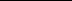 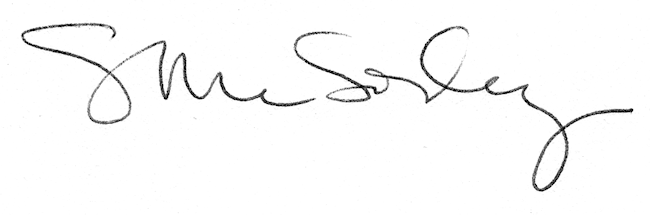 